  , 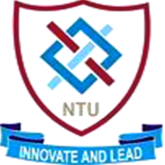 ANNUAL CONFIDENTIAL REPORTOFACADEMIC STAFF For the Period January 1, 20	 to December 31, 		Instructions For Filling the Form of Annual Confidential ReportPart A (Work Report will be filled in by the teacher himself, correctly, based on documentary evidences)Part B of the report will be initiated by the Chairman of the Department concerned: provided that he is not below or equal to the rank of the teacher reported upon. In case the Chairman of the department is below or equal to the rank of the teacher reported upon. The report will be initiated/written by the Dean of the Faculty, Director and the Principal as the case may be.In case, however, the Dean, Director or the Principal is also below or equal in rank with the teacher to be reported upon the report shall be submitted to the Rector for completion.The report on Professors, Dean, Directors and Principal shall be written by the RectorAnnual confidential Report is an assessment of the conduct and the quality of the work that a teacher has performed during the calendar year. On this assessment depend important decisions such as suitability for appointment to a higher post? It is, therefore, imperative that the report should be written impartially, forthrightly and in unambiguous terms. The work of the Reporting Officer will be assessed by the next immediate Officer on the quality of his reporting The opinion expressed in the report should be the result of careful consideration, no personal bias, or favoritism should colour the report. The Reporting Officer should be in a position to justify his views, if called upon, to do so. The reports which are not in accordance with the above principal shall be returned to the Reporting Officer.The Chairman or the Dean, Director or Principal, as the case may be, shall clearly indicate in the report as to which of his remarks shall be communicate to the teacher concerned. Likewise the officer next above the initiating officer if he does not agree with the initiating officer should indicate as to whether his remarks should be communicated to the teacher concerned or not.Assessment of integrity should be made without fear and favour in definite terms. Where the grading in any of the factors comes to unsatisfactory/fair the same should invariably be reflected in the remarks column.  ,  Part AANNUAL Work Report for the Period 				 to 			SPECIAL (To be filled by the employee)I. GENERAL PARTICULARSName (in Block Letter)……………………………………………………………………………...Designation………………………………………………………………………………………….Present pay with scale 	Pay.…………………………………...Scale………………………………….Date of Birth………………………………………………………………………………………... Date of joining the University………………………………………………………………………Highest academics qualification…………………………………………………………………….……………………………………………………………………Subject……………………………………………………………………………………………….Field of Specialization ………………………………………………………………………….......…………………………………………………………………………….II. ASSIGNMENTS (during period under report)Course offered (No. & Title ……………………………………………………………………....      ……………………………………………………………………….Student supervised (No. only) M.Sc.			 PhD			Membership of the supervising committees (No. only) Research work doneScientific Research papers, research/technical reports, monographs books, etcTalks, popular articles, essays, reviews,etc.Abstracts in the scientific Proceedings and SeminarsParticipation in Collequia, Seminas, Conferences, etc.																				Organization of Laboratory facilities, Extension Projects etc. 																			Advisory services rendered, if any: 																																			Administrative work, Co-curricular activities and extra curricular activities, etc. 																														Signature of Teacher/Research Worker   , ANNUAL CONFIDENTIAL REPORTFor the year		PART BName………………………………………………………………………………………………...Designation …………………………………….. Department…………………………………..Overall rating of work (please initial box after doing detailed evaluation of attached performa):Unsatisfactory (Performance generally deficient)(Score 0-15)Fair (Performance in some respects is deficient)(Score 16-35)Satisfactory (Performance meets requirements)(Score 36-55)Good (Performance exceeds basic requirements)(Score 56-75)Excellent (Performance in most respects is superior)(Score 76-95)Outstanding (Performance is clearly admirable)(Score 96-100)						Signature of Reporting Authority and dateRemarksRemarks of the Intermediate authority, if any			 			Signature with Designation and dateRemarks of the Countersigning Authority if any			 			Signature of Countersigning AuthorityASSESSMENT OVERALL EVALUATIONPART C(For Initiating Authority)Whether the remarks (remarks recorded in Part B) are adverse or advisory?If the remarks are advisory whether these be communicated to the concerned officer/official or not?Signature of Initiating Authority (For Intermediary Authority)Whether the remarks (recorded in Part B) are adverse or advisory?If the remarks are advisory whether these be communicated to the concerned officer/official or not?Signature of Intermediary Authority(For Final Authority)Whether the remarks (recorded in Part B) are adverse or advisory?If the remarks are advisory whether these be communicated to the concerned officer/official or not?Signature of Final AuthorityName:Designation:Department:Department:Major responsibilities during the year:Major responsibilities during the year:Title (Topic)ProgressTitle (Topic)YearOther details of PublicationsTitle (Topic)YearOther details of PublicationsTitle (Topic)YearParticulars of Proceedings/ Seminars in which presentedA. PROFESSIONAL PERFORMANCE (Weight 50%)UnsatisfactoryFairSatisfactoryGoodExcellentOut-standing Not applicable a. Teaching Power of expression verbal and written up-to-date in subject matter; use effective instructional methods; shows good results.0     12    34       56      78         910b. Guiding Research Up-to-date in research methodology; effective supervision o student research.0     12    34       56      78         910c. Personal Research /Creative Achievement Produce personal research; analyzed current trends in education & developed curriculum accordingly; developed new discipline or organization.0     12    34       56      78         910COMPOSITE AVERAGE SCORE Scores in a, b and c, divided by the number of sub-factors that are applicable B. CO-PROFESSIONAL PERFORMANCE (Weight 20%)d. Curricular Activities  Participants in and supervises students, professional meetings, etc.0     12    34       56      78         910e. Extra-curricular Activities Participants in and supervises students activities, dramas, debates, sports etc.0     12    34       56      78         910f. Publications  publishes text books, reading materials, articles in journals, news paper etc.0     12    34       56      78         910COMPOSITE AVERAGE SCORE Scores in d, e, f divided by the number of sub-factors that are applicable C. PERSONALITY & BEHAVIOUR  (Weight 20%)Un-satisfactoryFairSatisfactoryGoodExcellentOut-standing Not applicable g.  Resourcefulness Ideas, initiatives, confidence and drive0     12    34       56      78         910h. Co-operation Extending and eliciting, co-operation from colleagues/subordinates. Management of personnel.0     12    34       56      78         910i. Integrity Honesty (moral & financial), sense of right and wrong, consistency and up-rightness in behavior; commitment to goals of organization.0     12    34       56      78         910j. Punctuality Keeps appointment; regularity of works; achieves targets in time.0     12    34       56      78         910COMPOSITE AVERAGE SCORE Scores in g, h, i, j divided by the number of sub-factors that are applicable B. ADMINISTRATIVE PERFORMANCE (Weight 10%)k. Development ActivitiesParticipates in national building activities like social welfare economic development, community uplift, etc. 0     12    34       56      78         910l. Utilization of Facilities Utilizes available building, equipment, books etc. to the optimum; develops and utilizes the staff potential.0     12    34       56      78         910m. Disposal of Administrative Work  Disposal of administrative work with efficiency and accuracy.0     12    34       56      78         910COMPOSITE AVERAGE SCORE Scores in d, e, f divided by the number of sub-factors that are applicable FactorsPercent weight(i)Composites Score (ii)Multiple (iii)Weighted Percent Score (ii) & (iii)Professional Performance505Co-Professional Performance202Personality and Behaviour202Administrative Performance101